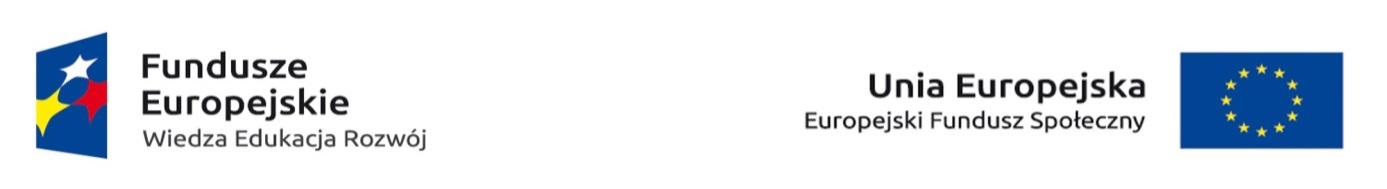 Załącznik nr 3Oświadczenie kandydata na eksperta o spełnianiu przesłanek określonych w art. 49 ust. 3 pkt 1-3 ustawy z dnia 11 lipca 2014 r. o zasadach realizacji programów w zakresie polityki spójności finansowanych w perspektywie finansowej 2014-2020 (Dz. U. poz. 1146, z późn. zm.) oraz Wytycznych w zakresie trybów wyboru projektów na lata 2014-2020Ja niżej podpisany/a			                                   (imię i nazwisko)zamieszkały/a			                                (adres zamieszkania)legitymujący/a się dowodem osobistym    ...............................................................................................	                                              (nr i seria)wydanym przez		świadomy/a odpowiedzialności karnej wynikającej z art. 233 § 1 kodeksu karnego przewidującego karę pozbawienia wolności do lat 3 za składanie fałszywych zeznańoświadczam, żekorzystam z pełni praw publicznych;posiadam pełną zdolność do czynności prawnych;nie zostałem/am skazany/a prawomocnym wyrokiem za przestępstwo umyślne lub za umyślne przestępstwo skarbowe. .......................................						..............................................    (miejscowość, data)						                 (podpis)Jednocześnie zobowiązuję się do niezwłocznego poinformowania Wojewódzkiego Urząd Pracy w Warszawie o:wszelkich okolicznościach, które powodują zaprzestanie spełniania przesłanek, 
o których mowa w art. 49 ust. 3 pkt. 1-3 ustawy z dnia 11 lipca 2014 r. o zasadach realizacji programów w zakresie polityki spójności finansowanych w perspektywie finansowej 2014-2020 (Dz. U. poz. 1146, z późn. zm.);zmianie moich danych osobowych umieszczonych w wykazie kandydatów na ekspertów, 
o którym mowa w 49 ust. 10 i 11 ustawy z dnia 11 lipca 2014 r. o zasadach realizacji programów w zakresie polityki spójności finansowanych w perspektywie finansowej 2014-2020 (Dz. U. poz. 1146, z późn. zm.)........................................						..............................................    (miejscowość, data)						                 (podpis)